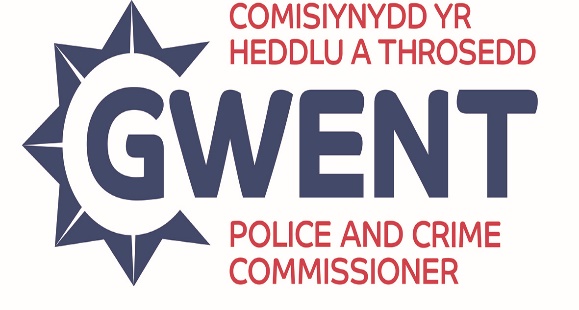 MINUTES OF THE ANIMAL WELFARE MEETING HELD REMOTELY AND PARTLY IN PERSON AT CONFERENCE ROOM ONE, POLICE HEADQUARTERS ON 31ST  JANUARY 2022 at 4:00 PMPRESENT: Martyn Evans – Chair - Animal Welfare Visitor (ME)                   Gillian Hathaway – Animal Welfare Visitor (GH)                     Lisa Winnett - Animal Welfare Visitor (LW)                   Tracey Leake-Jones – Animal Welfare Visitor (TLJ)                   Kirsty Buckland – Animal Welfare Visitor (KB)                   Linda Mason – Animal Welfare Visitor (LM)                   Andrew Watkins – Animal Welfare Visitor (AW)                   Madhulata Patel – Animal Welfare Visitor (MP)                   Nina Eyers – Animal Welfare Visitor – (NE)                   Victoria Waite – Animal Welfare Visitor – (VW)                   Emelia Smith – Animal Welfare Visitor – (ES)                   Chloe Bradley-Thomas – Animal Welfare Visitor (CBT)                   Matthew Havard - Inspector - Roads Policing Specialist                   Louise Crawford - Animal Welfare Co-Ordinator, Dog Trust (LC)                   Emma Smith - RSPCA (ES)                   	Nicola Warren – Scheme Administrator, OPCC (NW)	Ceri Davis – Assistant Scheme Administrator, OPCC (CD)The meeting commenced at 4:05 p.m.Meeting concluded at 4:45pmNotes and ActionsAction1.ApologiesApologies for absence were received from Laura Buchanan-Smith, Anthony Davies, Stephen Lewis, Sarah Fowler, Caroline Herbert.2.Minutes and Actions from Previous MeetingsThe minutes of the last meeting were agreed as a true and accurate record.3.Scheme UpdateNW advised us that the Commissioner’s office had moved to the new headquarters and that the IT equipment was still being installed but should be completed by the next panel meeting. CD to advise visitors if the next panel meeting would be held in person.NW informed us that the vice chair Jennifer Deasington had resigned, and a letter of appreciation had been sent from the Commissioner’s Office on behalf of the scheme for her valued support during her time as a volunteer. NW informed us that ME had agreed to continue as chair without a vice chair until the next panel meeting when a new chair and vice chair would be elected. ME thanked the members of the committee for their dedication and commitment over the years and offered his support and best wishes to the new members.NW advised us that monthly visits were being carried out and that one visit had been missed in December and this was due to miscommunication in relation to the rota.  We also noted that a visit had been aborted in November due to an operational emergency which had to take priority. NW advised us that there were seven dogs who had not received a visit and informed us that a new rota would be drawn up and visits would be scheduled for every three weeks from March to ensure all dogs were seen within a twelve-month period.NW reiterated that all dogs must be seen within a one-year period and the seven dogs that had not been seen should be prioritised.CD to circulate an updated list of dogs and handlers.MH informed us that there was a possibility of Police Dog (PD) Wasp being retired as a result of an injury.   NW requested that the visitors advise of any days or times that they could not conduct a visit to assist with organising the rota.  Those conducting the visits should then liaise with each other, along with the Force to agree a convenient visit time and place.  Due to shift patterns, emails should be sent to both the Inspector and the Sergeant of the team to ensure a response. NW advised us that the new visitors had completed their training and an updated contact list had been circulated.  We noted that the contact details were for the purpose of the scheme and were not to be shared. NW reminded us that the Covid Risk Assessments had been circulated to all visitors and asked for any outstanding responses to be returned by email prior to visits taking place.NW advised us that an update had been requested on the handler’s kennel checks and would be shared with visitors.NW to establish if the air conditioning in the dog vehicles is checked as part of the vehicle check.CDCDAll VisitorsNWNW4.Abuse of PowerNW advised us of the reporting process should there be any concerns with abuse of trust or position.  We were reminded that Animal Welfare visitors represented the Commissioner and their position as a visitor should not be used for any other reason other than to check on the welfare of dogs.  We discussed some examples of inappropriate behaviour and NW advised us that there was an expectation that visitors would report inappropriate behavior.  The visitors were advised that they would be supported if they did report any inappropriate behaviour and they could contact the scheme administrator or assistant at any time should they have any concerns.NW advised us there was a Safecall number available to call should they wish to remain anonymous. CD to circulate number to all members.  NW advised that consideration would be given to all reports whether anonymous or not. All members confirmed they understood what they would consider to be an abuse of trust or position. CD5.Terms of ReferenceNW advised us of the terms of reference for the meeting. NW to circulate to all members. NW6.Operational Update from the Dog SectionMH advised the new members that the Dog Section had recently integrated with Roads Policing and Specialist Operations.MH informed us that a training course had commenced for two additional handlers and one existing handler who had a new dog following the retirement of her previous dog.  MH advised us that one of the dogs had been found to be unsuitable for training, so the force was liaising with another force to obtain a new dog for the handler, in order for them to be able to complete their training.MH informed us that once training had been completed this would bring the section up to sixteen handlers.MH advised us that PD Toby’s suitability was being assessed as a result of experiencing difficulties with distinguishing between operational time and non-operational time.MH advised the scheme members they would be welcome to observe the training course that is now running.  CD to contact officer in charge to arrange.CD7.Any Other BusinessThe Chair advised the panel that a trust had been set up for retired dogs and NW advised the new scheme members that if they were interested in joining the Gwent Retired Police Dogs Trust to contact LW outside of the meeting as the trust was not part of the Animal Welfare scheme.8.Date of Next MeetingThe next meeting will be held at 4pm, on the 11th April 2022.Actions from Meeting dated 31st January 2022Actions from Meeting dated 31st January 2022Minute
NumberActionOwnerUpdate3.CD to circulate an updated list of dogs and handlers.CDUpdated list circulated. Complete3.NW requested that the visitors advise of any days or times that they could not conduct a visit to assist with organising the rota.  Those conducting the visits should then liaise with each other, along with the Inspector and the Sergeant to agree a convenient visit time and place. All VisitorsOngoing3.NW to establish if the air conditioning in the dog vehicles is checked as part of the vehicle check.NW3.NW advised us that an update had been requested on the handler’s kennel checks and would be shared with visitors.NW4.NW advised us there was a Safecall number available to call should they wish to remain anonymous. CD to circulate number to all members.  CDSafecall number circulated to all visitors.Complete5.NW advised us of the terms of reference for the meeting. NW to circulate to all members. NW6.MH advised the scheme members they would be welcome to observe the training course that is now running.  CD to contact officer in charge to arrange.CDOfficer contacted and visitors have been informed of planned training days.CompleteActions from Meeting dated 25th October 20213.MH advised he would ensure the visitors were informed should the dogs scheduled for a visit not be available due to operational duties or unforeseen circumstances.MHThe OPCC will monitor this going forwarded.Complete5.NW advised that AW meetings would remain online via Teams conferencing software to allow visitors to attend in person or online but asked that visitors notified CD via email prior to the meeting date if they were attending in person so that the necessary arrangements could be made. All VisitorsDue to restrictions meetings have moved online for the time being until they are lifted. We are also moving to the new HQ so we will have to ascertain whether the conference software is to remain in the old HQ for some time whilst the phased move takes place or if it will move imminently.Ongoing